УТВЕРЖДЕНОрешением ПравленияАссоциации СРО «Центризыскания»от «30» июня 2023 г. Протокол № 515решением ПравленияАссоциации СРО «Центризыскания»от «18» декабря 2023 г. внесены измененияПротокол № 528решением ПравленияАссоциации СРО «Центризыскания»от «29» января 2024 г. внесены измененияПротокол № 531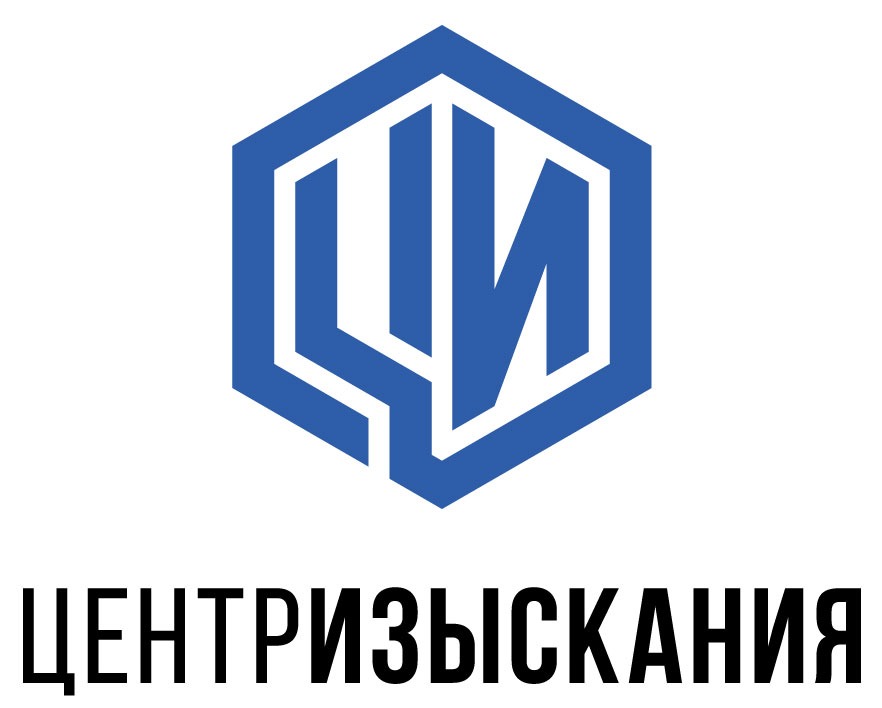 Положение о страховании членами Ассоциации СРО «Центризыскания» риска гражданской ответственности, которая может наступить в случае причинения вреда вследствие недостатков работ, которые оказывают влияние на безопасность объектов капитального строительства, об условиях такого страхованияг. Москва, 2024 г.1. ОБЩИЕ ПОЛОЖЕНИЯ1.1. Настоящее Положение разработано в соответствии с Гражданским Кодексом РФ, Градостроительным кодексом РФ, Федеральным законом № 315-ФЗ от 01.12.2007 г. «О саморегулируемых организациях», Законом РФ от 27.11.1992 № 4015-1 «Об организации страхового дела в Российской Федерации». 1.2. Настоящее Положение устанавливает общий порядок и условия заключения членами Ассоциации СРО «Центризыскания» договоров страхования гражданской ответственности за причинение вреда вследствие недостатков работ, которые оказывают влияние на безопасность объектов капитального строительства (далее по тексту – «Страхование гражданской ответственности»). 1.3. Настоящее Положение обязательно для исполнения всеми членами Ассоциации СРО «Центризыскания». 1.4. Ассоциация СРО «Центризыскания» вправе не принимать от своих членов договоры страхования, заключенные с нарушением настоящего Положения. 2. ОБЯЗАННОСТЬ ЧЛЕНОВ АССОЦИАЦИИ СРО «ЦЕНТРИЗЫСКАНИЯ» ПО ЗАКЛЮЧЕНИЮ ДОГОВОРОВ СТРАХОВАНИЯ ГРАЖДАНСКОЙ ОТВЕТСТВЕННОСТИ ЗА ПРИЧИНЕНИЕ ВРЕДА2.1. В целях повышения размера обеспечения имущественной ответственности членов саморегулируемой организации в качестве обязательного требования устанавливается требование о страховании членами саморегулируемой организации гражданской ответственности, которая может наступить в случае причинения вреда вследствие недостатков работ, которые оказывают влияние на безопасность объектов капитального строительства. 2.2. Индивидуальные предприниматели или юридические лица, являющиеся членами Ассоциации СРО «Центризыскания» обязаны застраховать свою гражданскую ответственность за причинение вреда в порядке и на условиях, установленных настоящим Положением. 2.3. Страхование гражданской ответственности, предусмотренное настоящими Положением, может осуществляться: 2.3.1. На основании индивидуальных договоров страхования,      2.3.1.1. заключенных на «годовой» базе      2.3.1.2. заключенных на «объектной» базе  2.3.2. На основании коллективного договора страхования, заключенного на «годовой базе».2.4. Выбор формы заключения договора страхования гражданской ответственности, указанные в пунктах 2.3.1 и 2.3.2, определяет Правление Ассоциации СРО «Центризыскания». 2.5. Член Ассоциации СРО «Центризыскания» или лицо, претендующее на прием в члены Ассоциации СРО «Центризыскания», в случае заключения им индивидуального договора страхования обязан:   2.5.1. Обеспечивать непрерывное страхование своей гражданской ответственности в течение всего периода своего членства в Ассоциации СРО «Центризыскания». Не позднее, чем за 2 (два месяца) до окончания срока действия договора страхования член Ассоциации СРО «Центризыскания», обязан заключить договор страхования на новый срок, определив момент начала его действия с момента окончания срока действия предыдущего договора страхования.   2.5.2. Проект Договора страхования на новый срок в обязательном порядке подлежит предварительному согласованию на соответствие требованиям, настоящего Положения с Ассоциацией СРО «Центризыскания».   2.5.3. Незамедлительно уведомлять Ассоциацию СРО «Центризыскания» о заключении, продлении, внесении изменений и расторжении договора страхования гражданской ответственности. К уведомлению о заключении, продлении договора страхования необходимо прилагать копию документа, подтверждающего уплату страховой премии (страхового взноса). К уведомлению о расторжении договора страхования или о внесении изменений в действующий договор страхования необходимо приложить копии документов, подтверждающих внесение изменений и уплату дополнительной страховой премии (при необходимости).   2.5.4. В случае прекращения действия договора страхования в связи с ликвидацией Страховщика, в связи с отзывом у Страховщика Лицензии на осуществление страховой деятельности в порядке и по основаниям, предусмотренным действующим законодательством Российской Федерации, член Ассоциации СРО «Центризыскания» обязан в срок, не превышающий 30 (тридцать) рабочих дней с даты наступления указанных выше обстоятельств, заключить договор страхования с другим Страховщиком, соответствующим требованиям настоящего Положения и предоставить оригинал или заверенную копию такого договора страхования в Ассоциацию СРО «Центризыскания».2.6. В случае невыполнения обязанностей, указанных в п. 2.5. настоящего Положения, в отношении члена Ассоциации СРО «Центризыскания» применяются меры дисциплинарного воздействия, вплоть до исключения из членов Ассоциации СРО «Центризыскания». 2.7. Договоры страхования на «объектной базе» применяются при заключении: - договоров подряда на выполнение инженерных изысканий по четвертому уровню ответственности; - договоров подряда в отношении особо опасных, технически сложных и уникальных объектов капитального строительства, а также объектах использования атомной энергии. Договор страхования на «объектной базе» заключается независимо от наличия индивидуального и/или коллективного договора страхования. Заключение договоров страхования «на объектной базе» должно осуществляться до начала выполнения работ по договорам подряда на выполнение инженерных изысканий. 2.8. Ассоциация СРО «Центризыскания» имеет право заключить коллективный договор страхования гражданской ответственности своих членов, вне зависимости от наличия у них индивидуального договора страхования. При этом порядок и условия заключения коллективного договора страхования гражданской ответственности определяет Правление Ассоциации СРО «Центризыскания».   2.8.1. Коллективный договор страхования гражданской ответственности заключается между Страховщиком и Ассоциацией СРО «Центризыскания» на основании представленного списка членов с указанием ИНН, юридического адреса, страховой суммы (лимита ответственности), а также срока действия страхового покрытия по каждому члену.   2.8.2. Включение в коллективный договор страхования новых членов Ассоциации СРО «Центризыскания» осуществляется путем заключения дополнительного соглашения со сроком действия до окончания коллективного договора страхования, что позволяет выровнять общий срок действия покрытия по всем членам Ассоциации СРО «Центризыскания». Страховая премия по присоединенным членам рассчитывается пропорционально не истекшему сроку. 3. ТРЕБОВАНИЯ К ДОГОВОРУ СТРАХОВАНИЯ ГРАЖДАНСКОЙ ОТВЕТСТВЕННОСТИ3.1. Договор страхования гражданской ответственности должен соответствовать условиям настоящего Положения. Допускается улучшение условий договора страхования в части расширения страхового покрытия, увеличения лимитов ответственности, расширения сервисных условий со стороны Страховщика.  3.2. Договор страхования гражданской ответственности должен быть заключен в соответствии с правилами страхования гражданской ответственности, разработанными и утвержденными в установленном порядке Страховщиком. В договоре страхования гражданской ответственности должна содержаться ссылка на применение правил страхования гражданской ответственности, утвержденных Страховщиком. 3.3. В договоре страхования должно быть названо лицо, риск гражданской ответственности которого застрахован - Застрахованное лицо. 3.4. Договор страхования должен быть заключен в пользу лиц, которым может быть причинен вред (Выгодоприобретателей). 3.5. Договор страхования должен быть заключен на срок не менее одного года. Кроме того, в договоре страхования должен быть установлен Ретроактивный период – с даты вступления в саморегулируемую организацию. 3.6. Условия страхования должны соответствовать настоящему Положению и содержать следующие обязательные условия: а) описание объекта страхования; б) описание страхового случая; в) исключения из страхового покрытия; г) размер страховой суммы; д) порядок определения размера страховой выплаты; е) порядок уплаты страховой премии (страховых взносов) и выплаты страхового возмещения; ж) срок действия договора страхования и период ответственности страховщика;з) порядок взаимоотношения сторон при наступлении события, имеющего признаки страхового случая; и) перечень документов, предоставляемых Страхователем, необходимых для выплаты страхового возмещения при наступлении страхового случая. 3.7. В договоре страхования должно быть предусмотрено согласие члена Ассоциации СРО «Центризыскания» на предоставление Страховщиком информации в Ассоциацию СРО «Центризыскания» о договоре страхования, его условиях, о страховых случаях, произведенных страховых выплатах.4. ТРЕБОВАНИЯ К ОБЪЕКТУ СТРАХОВАНИЯ4.1. Объектом страхования в договоре страхования должны являться:   4.1.1. Имущественные интересы Страхователя/Застрахованного лица, связанные с его обязанностью возместить в порядке, установленном гражданским законодательством Российской Федерации, вред, причиненный Страхователем/Застрахованным лицом жизни и/или здоровью физических лиц, имуществу юридических и/или физических лиц, государственному или муниципальному имуществу, окружающей среде, жизни и/или здоровью животных и растений, объектам культурного наследия (памятникам истории и культуры) народов Российской Федерации вследствие недостатков работ по инженерным изысканиям, выполнение которых может осуществляться только членами саморегулируемой организации, допущенными Страхователем/Застрахованным лицом (недостатков Застрахованных работ), в том числе вследствие разрушения, повреждения многоквартирного дома, части такого дома.   4.1.2. Имущественные интересы Страхователя/Застрахованного лица, связанные с его обязанностью удовлетворить Регрессное требование Регредиента/страховщика Регредиента, предъявленные ему в соответствии со статьей 60 Градостроительного Кодекса Российской Федерации в связи с причинением им вреда Третьим лицам вследствие недостатков работ по инженерным изысканиям, выполнение которых может осуществляться только членами саморегулируемых организаций (недостатками Застрахованных работ), допущенными Страхователем/Застрахованным лицом.4.2. В случае заключения договора страхования «на объектной базе» в договоре страхования должен указываться конкретный договор подряда, риск гражданской ответственности при выполнении которого считается застрахованным.5. ТРЕБОВАНИЯ К ОПРЕДЕЛЕНИЮ СТРАХОВОГО СЛУЧАЯ5.1. Страховым случаем должно являться свершившееся событие, повлекшее возникновение обязанности Страхователя/Застрахованного лица: - возместить в порядке, установленном гражданским законодательством Российской Федерации, вред жизни и/или здоровью физических лиц, имуществу физических и/или юридических лиц, государственному или муниципальному имуществу, окружающей среде, жизни или здоровью животных и растений, объектам культурного наследия (памятникам истории и культуры) народов Российской Федерации (Третьим лицам), причиненный Страхователем/Застрахованным лицом вследствие недостатков работ по инженерным изысканиям, выполнение которых может осуществляться только членами саморегулируемых организаций (недостатков Застрахованных работ), допущенными Страхователем/Застрахованным лицом, в том числе в случае разрушения, повреждения многоквартирного дома, части такого дома; - удовлетворить Регрессное требование Регредиента/страховщика Регредиента, предъявленное Страхователю/Застрахованному лицу в соответствии со статьей 60 Градостроительного Кодекса Российской Федерации связи с причинением вреда Третьим лицам вследствие недостатков работ по инженерным изысканиям, выполнение которых может осуществляется только членами саморегулируемых организаций (недостатков Застрахованных работ), допущенными Страхователем/Застрахованным лицом. 5.2. Под недостатком работ в договоре страхования должно пониматься несоблюдение (нарушение) работниками Страхователя/Застрахованного лица при выполнении работ технических регламентов, должностных инструкций, правил и других обязательных для применения нормативных актов, стандартов саморегулируемой организации, определяющих порядок и условия проведения соответствующих видов работ. 5.3. Событие должно являться страховым случаем при условии наличия и документального подтверждения прямой причинно-следственной связи между причинением вреда и недостатками, допущенными Страхователем/Застрахованным лицом при выполнении работ в области инженерных изысканий. 6. ТРЕБОВАНИЯ К ИСКЛЮЧЕНИЯМ ИЗ СТРАХОВОГО ПОКРЫТИЯ6.1. Исключения из страхового покрытия устанавливаются настоящим разделом и должны быть однозначно и исчерпывающим образом закреплены в договоре страхования. Расширение в договоре страхования исключений не допускается. 6.2. В соответствии с настоящим Положением исключениями из состава событий, на случай наступления которых производится страхование, могут быть признаны: 6.2.1. Случаи причинение вреда Страхователем/Застрахованным лицом и/или Регрессное требование Регредиента за причинение вреда: - движимому и/или недвижимому имуществу, которое принадлежит Страхователю/Застрахованному лицу на праве собственности или ином законном основании;  - жизни, здоровью, имуществу работников Страхователя/Застрахованного лица, занятых в выполнении работ, где Страхователь/Застрахованное лицо выполнял Застрахованные работы, вследствие недостатка которых был причинен вред, а также физических лиц, не состоящих в трудовых отношениях со Страхователем/Застрахованным лицом, но выполняющих работу для него, по его указаниям и под его контролем; - при проведении работ, не являющихся работами по инженерным изысканиям;  - при проведении работ по инженерным изысканиям объектов, не являющихся объектами капитального строительства (некапитальные строения, сооружения: киоски, навесы, ограждения и других подобные строения, сооружения).    6.2.2. Случаи причинение вреда Страхователем/Застрахованным лицом Регрессное требование Регредиента Страхователю/Застрахованному лицу за причинение вреда произошедшее:     - при выполнении Застрахованных работ Страхователем/Застрахованным лицом, не являющимся на момент причинения вреда действующим членом саморегулируемой организации;    - при выполнении Застрахованных работ сотрудником Страхователя/Застрахованного лица, находящегося в состоянии наркотического, алкогольного или иного опьянения, или его последствий; - при выполнении Страхователем/Застрахованным лицом работ по договору подряда, заключенного Страхователем/Застрахованным лицом – членом саморегулируемой организации, но для заключения и исполнения которого в соответствии со ст. 47 Градостроительного кодекса Российской Федерации не нужно состоять в саморегулируемой организации; - вследствие действия обстоятельств непреодолимой силы; - вследствие событий, квалифицированных уполномоченными органами как террористический акт (ст. 205 УК РФ) и/или диверсия (ст. 281 УК РФ), а также иными противоправными действиями третьих лиц (в том числе, кражей, грабежом, разбоем, вымогательством, мошенническими действиями, умышленным уничтожением имущества и т.д.), в том числе и в случае, когда виновными в этих событиях и действиях признаны сотрудники Страхователя/Застрахованного лица; - в связи с недостатками, допущенными Страхователем/Застрахованным лицом при выполнении Застрахованных работ, в случае если на момент заключения договора страхования Страхователю/Застрахованному лицу было известно или заведомо должно было быть известно о наличии таких недостатков, и Страховщик не был уведомлен о данных недостатках при заключении договора страхования. 6.2.3. Страхованием могут не покрываться: - убытки, вызванные курсовой разницей, неустойками, штрафами, пенями, любые косвенные убытки, в том числе упущенная выгода. - убытки, вызванные неисполнением или ненадлежащим исполнением Страхователем/Застрахованным лицом принятых на себя договорных обязательств, включая возмещение убытков, причиненных таким нарушением, уплату штрафов, пени, неустоек, процентов за пользование чужими денежными средствами. - убытки, возникшие в результате нанесения вреда деловой репутации, чести и достоинству и требования о возмещении морального вреда. - убытки, возникшие вследствие неплатежеспособности или банкротства Страхователя/Застрахованного лица. - убытки Страхователя/Застрахованного лица, возникшие вследствие предъявления ему требований лицами, указанными в части 5 статьи 60 Градостроительного Кодекса Российской Федерации. 6.3. В соответствии с Гражданским Кодексом Российской Федерации в договоре страхования может быть установлен перечень оснований, освобождающих Страховщика от страхового возмещения, а именно, когда страховой случай наступил вследствие: - воздействия ядерного взрыва, радиации или радиоактивного заражения;  - военных действий, а также маневров или иных военных мероприятий;  - гражданской войны, народных волнений всякого рода или забастовок; - изъятия, конфискации, реквизиции, ареста или уничтожения имущества по распоряжению государственных органов; - умысла Страхователя/Застрахованного лица или Потерпевшего третьего лица. При этом Страховщик не должен освобождаться от выплаты страхового возмещения в отношении случаев причинения вреда жизни и здоровью Потерпевших третьих лиц и предъявления в связи с этим Страхователю/Застрахованному лицу Регрессного требования Регредиента/Регрессного требования страховщика Регредиента; - того, что Страхователь/Застрахованное лицо умышленно не принял разумных и доступных ему мер, чтобы уменьшить возможные убытки. 7. ТРЕБОВАНИЯ К РАЗМЕРАМ СТРАХОВОЙ СУММЫ, ФРАНШИЗЫ И ЛИМИТОВ ОТВЕТСТВЕННОСТИ7.1. Страховая сумма по договору страхования ответственности устанавливается с учетом настоящего Положения. 7.2. Минимальный размер страховой суммы в индивидуальном договоре страхования «на годовой базе» и в коллективном договоре страхования гражданской ответственности для одного Застрахованного лица устанавливается на основании Таблицы №1.Таблица № 1 7.3. Страховая сумма по договору страхования в случае причинения вреда вследствие недостатков работ в области инженерных изысканий, выполняемых на особо опасных, технически сложных и уникальных объектах капитального строительства, а также объектах использования атомной энергии, должна быть увеличена не менее чем в 1,5 раза, приведенной в Таблице № 1.7.4. Лимит ответственности в договоре страхования «на годовой базе» должен быть равен страховой сумме. 7.5. Страховая сумма в договоре страхования «на объектной базе» устанавливается в равной от стоимости договора подряда. Страховая сумма по договору страхования на объектной базе определяется независимо от страховой суммы по индивидуальному договору страхования «на годовой базе». 7.6. Страховая сумма в коллективном договоре страхования устанавливается в зависимости от количества членов Ассоциации СРО «Центризыскания», застрахованных по этому договору (Застрахованных лиц). Договором коллективного страхования могут быть установлены лимиты ответственности Страховщика, ограничивающие размер выплат:  - на один страховой случай; - на одно Застрахованное лицо. Лимит ответственности может быть установлен в процентном отношении к страховой сумме либо в фиксированной (абсолютной) сумме. 7.7. В договоре страхования может быть установлена франшиза в размере 50 000 руб. 7.8. Договором страхования должно быть предусмотрено условие, в соответствии с которым Страхователь может восстановить страховую сумму, уменьшившуюся после выплаты Страховщиком страхового возмещения. В течение тридцати дней с даты выплаты страхового возмещения Страхователь обязан представить в Ассоциацию СРО «Центризыскания» дополнительное соглашение к договору страхования ответственности, подтверждающее восстановление страховой суммы до размера, установленного настоящим Положением, а также документы, подтверждающие оплату страховой премии по указанному дополнительному соглашению. 8. ТРЕБОВАНИЯ К СУММЕ СТРАХОВОЙ ПРЕМИИ И ПОРЯДКУ ЕЕ УПЛАТЫ8.1. Размер страховой премии устанавливается в договоре страхования в соответствии со страховыми тарифами, установленными Страховщиком. 8.2. Страховая премия подлежит уплате единовременным платежом, за исключением случаев, когда Договор страхования заключается на срок страхования более года. В этом случае оплата страхового взноса осуществляется ежегодно. 8.3.  В коллективном договоре страхования для Страхователя может быть установлен иной порядок оплаты страховой премии.8.4. При присоединении к коллективному договору страхования Застрахованные лица – члены Ассоциации СРО «Центризыскания», единовременно оплачивают страховую премию в срок не более 30 (тридцати) календарных дней со дня выставления счета.9. ТРЕБОВАНИЯ К СРОКУ ДЕЙСТВИЯ ДОГОВОРА СТРАХОВАНИЯ 9.1. Индивидуальный Договор страхования «на годовой базе» и коллективный договор заключается сроком на один год. 9.2. В Договоре страхования «на годовой базе» должен быть установлен Ретроактивный период с даты вступления в саморегулируемую организацию. 9.3. В коллективном договоре может быть установлен ретроактивный период. 9.4. Договор страхования «на объектной базе» заключается на срок действия договора подряда увеличенный на один год. 10. ТРЕБОВАНИЯ К ПОРЯДКУ И СРОКАМ ВЫПЛАТЫ СТРАХОВОГО ВОЗМЕЩЕНИЯ.10.1. В договоре страхования должен быть указан порядок взаимодействия члена Ассоциации СРО «Центризыскания» и Страховщика при наступлении события, имеющего признаки страхового случая. 10.2. В договоре страхования должен быть указан исчерпывающий перечень документов, необходимых для определения обстоятельств, причин и размера причиненного вреда. 10.3. В договоре страхования должен быть порядок определения размера выплаты страхового возмещения при наступлении страхового случая. 10.4. Установленный договором страхования срок выплаты страхового возмещения не должен превышать двадцати рабочих дней с момента получения страховой организацией всех документов, необходимых для установления причин и обстоятельств произошедшего события, а также размера причиненного вреда. 11. ТРЕБОВАНИЯ К СТРАХОВОЙ ОРГАНИЗАЦИИ 11.1. Для заключения договора/договоров страхования с Ассоциацией СРО «Центризыскания» /Членами Ассоциации СРО «Центризыскания» страховая компания должна соответствовать следующим требованиям: а) страховая организация должна иметь действующую лицензию на добровольное имущественное страхование (без ограничений срока действия) на осуществление страховой деятельности, выданной Центральным Банком Российской Федерации и быть зарегистрирована на территории Российской Федерации; б) страховая организация должна являться членом саморегулируемой организации в сфере финансового рынка в порядке и сроки, которые предусмотрены Федеральным законом от 13 июля 2015 года N 223-ФЗ "О саморегулируемых организациях в сфере финансового рынка" и принятыми в соответствии с ним нормативными актами Банка России; в) страховая организация должна иметь разработанные и утвержденные Правила страхования гражданской ответственности и иных рисков членов саморегулируемых организаций на случай причинения вреда личности или имуществу граждан, имуществу юридических лиц вследствие разрушения, повреждения здания, сооружения либо части здания или сооружения, согласованных или принятых в порядке уведомления Центральным Банком РФ;  г) страховая организация должна иметь опыт работы на рынке страхования гражданской ответственности за причинение вреда вследствие недостатков работ, которые оказывают влияние на безопасность объектов капитального строительства, не менее 20 лет; д) в отношении страховой организации не ведется процедура банкротства, ликвидации или реорганизации, на ее имущество не наложен арест и иные обременения; е) Наличие у страховой организации уставного капитала в размере не менее 6 млрд. руб. Подтверждается копией устава страховой организации.ж) наличие у страховой организации рейтинга одного из рейтинговых агентств, не ниже выделенного в таблице.з) Уровень собственного капитала у страховой организации на отчетную дату 31.12.2022 должен составлять более 30%. Показатель рассчитывается по формуле: (Форма по ОКУД № 0420125 стр.51/ Форма по ОКУД № 0420125 стр.52) ×100%и) Показатель убыточности у страховой организации на отчетную дату 31.12.2022 должен составлять менее 50%. Показатель рассчитывается по формуле: ((Форма по ОКУД № 0420126 (стр.9) × (-1))/ Форма по ОКУД № 0420126 (стр.8)) ×100%к) Показатель текущей платежеспособности у страховой организации на отчетную дату 31.12.2022 должен составлять более 100%. Показатель рассчитывается по формуле: ((Форма по ОКУД № 0420126 (стр.8) × (-1))/ Форма по ОКУД № 0420126 (стр.9 + стр.10 +               + стр.13 + стр.23 + стр.28)) × 100%л) страховая организация не имеет предписаний, ограничивающих ее деятельность со стороны уполномоченного федерального органа исполнительной власти Российской Федерации; м) страховая организация размещает свои страховые резервы в соответствии с требованиями нормативных правовых актов Российской Федерации. 11.2. Перечень документов, которые необходимо предоставить в Ассоциацию СРО «Центризыскания» для согласования формы договора страхования: а) Учредительные документы со всеми изменениями и дополнениями на дату подачи заявки для участия в аккредитации, положения о филиалах и представительствах (нотариально заверенная копия); б) Свидетельство о государственной регистрации; в) Свидетельство о постановке на учет в налоговом органе; г) Свидетельства о внесении записей в Единый государственный реестр юридических лиц (нотариально заверенная копия); д) Действующую лицензию на добровольное имущественное страхование (без ограничения срока действия) на осуществление страховой деятельности, выданной Центральным Банком Российской Федерации и зарегистрированной на территории Российской Федерации (нотариально заверенная копия); е) Копии финансовых и статистических документов:    - годовой отчет страховой компании, подтвержденный аудиторской компанией, и аудиторское заключение за прошедший финансовый год;   - баланс страховой организации – за прошедший финансовый год и на отчетные даты текущего финансового года;  - отчет о прибылях и убытках страховой организации – за прошедший финансовый год и прошедшие отчетные периоды текущего финансового года;  - отчет о платежеспособности страховой организации – за прошедший финансовый год и на отчетные даты текущего финансового года;   - отчет о размещении страховых резервов – за прошедший финансовый год и на отчетные даты текущего финансового года;   - отчет о составе активов, принимаемых для покрытия собственных средств страховой организации – за прошедший финансовый год и на отчетные даты текущего финансового года;   - сведения об основных показателях деятельности страховой организации за прошедший год – годовая, за прошедший финансовый год;   - сведения о деятельности страховой организации – годовая, за прошедший финансовый год;   - отчет об операциях перестрахования – годовой, за прошедший финансовый год.  ж) справки налоговых органов и органов государственных внебюджетных фондов, подтверждающие отсутствие у заявителя задолженности по платежам в бюджеты всех уровней и государственные внебюджетные фонды; з) Справка, заверенная руководителем страховой организации, содержащая сведения о том, что в отношении страховой организации не ведется процедура банкротства, на ее имущество не наложен арест; и) Правила страхования гражданской ответственности за причинение вреда вследствие недостатков работ, которые оказывают влияние на безопасность объектов капитального строительства; к) Типовую форму договора страхования гражданской ответственности, по которой страховая Организация будет заключать договоры с членами Ассоциации; л) Тарифы на страхование гражданской ответственности (размеры страховых взносов), на основании которых страховая Организация будет заключать договоры с членами Ассоциации (на текущую дату), заверенную страховой организацией); м) Форму № Ф6-страховщик «Расчет соотношения между фактическим и нормативным размером маржи платежеспособности»; н) Сертификаты, письма о присвоении рейтинга финансовой устойчивости или распечатка с официального сайта агентства, присвоившего рейтинг, с обязательным указанием ссылки, заверенная руководителем страховой Организации; о) Рекомендательные письма государственных органов, органов местного самоуправления, других организаций (лиц), являющихся компетентными в соответствующих сферах деятельности (при наличии таких писем); п) Правила (стандарты) деловой этики и профессиональной деятельности (при наличии таковых); р) Информация о перестраховщике (договор перестрахования), в случае, если договором страхования установлена страховая сумма, которую страховая компания обязана перестраховать; Документы, перечисленные в пункте 11.2., представляются в подлиннике или в виде надлежащим образом заверенных копий. В части их оформления и содержания они должны соответствовать требованиям нормативных правовых актов. К документам прилагается подписанная руководителем Организации и удостоверенная ее печатью опись представляемых документов с указанием количества страниц в каждом документе. Все документы должны быть оформлены на русском языке. Ассоциация проводит анализ представленных документов страховой компанией в течение 60 дней с момента получения оригиналов. Ассоциация СРО «Центризыскания» вправе потребовать дополнительные документы, подтверждающие достоверность представленных заявителем сведений. Основаниями для отказа страховой организации в рассмотрении документов Ассоциацией являются: -некомплектность представленных в Ассоциацию документов; -несоответствие страховой Организации, условий договора страхования или представленных документов требованиям, установленным настоящим Положением. 11.3. Страховые организации обязаны предоставлять обновленные сведения о себе и документы, подтверждающие их соответствие требованиям, указанным в пунктах 11.1 и 11.2 настоящего Положения один раз в год. Также страховые организации в случае изменения редакции Правил страхования, применяемых для заключения договоров страхования, обязаны предоставить в Ассоциацию СРО «Центризыскания» сшитую и заверенную копию обновленной редакции таких Правил в течение 30 календарных дней после их утверждения с Ассоциацией. 11.4. В случае если страховая Организация, с которой нет согласованной формы договора, заключила договор страхования с членом Ассоциации, то член Ассоциации обязуется в 30-дневный срок предоставить в Ассоциацию соглашение со Страховой компанией о выполнении требований, предъявленных Ассоциацией. 12. ПОРЯДОК ОСУЩЕСТВЛЕНИЯ КОНТРОЛЯ АССОЦИАЦИЕЙ СРО «ЦЕНТРИЗЫСКАНИЯ» ЗА СОБЛЮДЕНИЕМ ЧЛЕНАМИ САМОРЕГУЛИРУЕМЫХ ОРГАНИЗАЦИЙ ТРЕБОВАНИЙ К СТРАХОВАНИЮ ГРАЖДАНСКОЙ ОТВЕТСТВЕННОСТИ12.1. Ассоциация СРО «Центризыскания» ведет сводный реестр заключенных договоров страхования гражданской ответственности членов Ассоциации СРО «Центризыскания» и осуществляет контроль за своевременностью их заключения и (или) переоформления. 12.2. Член Ассоциации СРО «Центризыскания» обязан информировать Ассоциацию СРО «Центризыскания» обо всех случаях заключения, продления, изменения, досрочного прекращения договора страхования гражданской ответственности путем направления уведомления. Уведомление направляется не позднее трех рабочих дней с момента заключения, продления, изменения, досрочного прекращения договора страхования гражданской ответственности с приложением копии договора страхования (страхового полиса), правил страхования гражданской ответственности, заявления на страхование, дополнения к договору (дополнительного соглашения к договору), копий документов об уплате страхового взноса. В уведомлении также указывается причина изменения или досрочного прекращения договора страхования, иная информация, необходимая для проведения контроля. 12.3. Член Ассоциации СРО «Центризыскания» обязан информировать саморегулируемую организацию о наступлении всех страховых случаев с указанием случившегося события, недостатков работ, вследствие которых был причинен вред, получателя страхового возмещения, размера причиненного вреда, подлежащего возмещению, суммы страхового возмещения, а также информации о восстановлении страховой суммы. Указанная информация направляется в течение тридцати дней с момента наступления страхового случая. 12.4. В целях обеспечения эффективного контроля за соблюдением настоящего Положения Ассоциация СРО «Центризыскания» вправе запрашивать иную информацию, не указанную в настоящем разделе. 13. ЗАКЛЮЧИТЕЛЬНЫЕ ПОЛОЖЕНИЯ13.1.  Настоящее Положение вступает в силу 01.01.2024 года.13.2. Решение о внесении изменений и дополнений в настоящее Положение, а также решение о признании его утратившим силу принимается Правлением Ассоциации.Уровни ответственности члена СРОСтраховая суммаУровень ответственностиНе превышает 25 млн. руб.12,5 млн. руб.1 уровень ответственностиНе превышает 50 млн. руб.25 млн. руб.2 уровень ответственности Не превышает 300 млн. руб.100 млн. руб.3 уровень ответственности300 млн. руб. и более150 млн. руб.4 уровень ответственностиСопоставление рейтинговой шкалы различных агентств Сопоставление рейтинговой шкалы различных агентств Сопоставление рейтинговой шкалы различных агентств Сопоставление рейтинговой шкалы различных агентств Сопоставление рейтинговой шкалы различных агентств Сопоставление рейтинговой шкалы различных агентств Сопоставление рейтинговой шкалы различных агентств Сопоставление рейтинговой шкалы различных агентств Трактовка рейтинга A.M. Best FITCH Moody's Standart & Poor's Weisa "Эксперт РА" НРА Наивысшая надежность А++ ААА Ааа ААА А+ ААА ААА Высокая надежность А+, А АА+, АА, АА- Аа1, Аа2, Аа3 АА+, АА, АА- А, А- АА+, АА, АА-АА Достаточная надежность А-, В++ А+, А, А- А1, А2, А3 А+, А, А- В+ А А Приемлемая надежность В+, В ВВВ+, ВВВ, ВВВ- Ваа1, Ваа2, Ваа3 ВВВ+, ВВВ, ВВВ- В, В- ВВВ ВВВ Удовлетворительная надежность В-, С++ ВВ+, ВВ, ВВ- Ва1, Ва2, Ва3 ВВ+, ВВ, ВВ- С+, С, С- ВВ ВВ Низкая надежность С+, С В+, В, В- В1, В2, В3 В+, В, В- D+, D, D- B B Очень низкая надёжность C-, D CCC+, CCC, CCC- Caa, Ca CCC+, CCC, CCC- E+, E, E- CCC CC Неудовлетворительная надежность/ Банкротство E, F D C CC, C, D F C C 